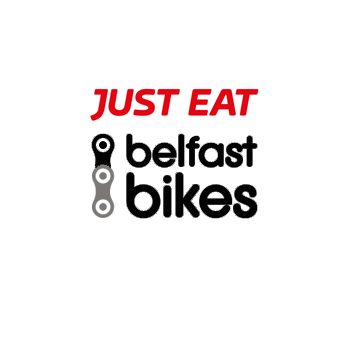 May 2019 performanceThere were a total of 16720 rentals in May 2019